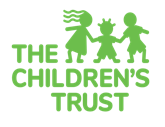 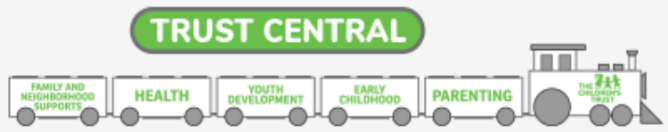  FORMULARIO DE INFORMACION DEL NIÑO/JOVENApellido del niño/joven                                               Nombre                                              Segundo nombre_______________                                                                          Fecha de nacimiento (mes/día/año)       /     /                                                 Sexo del niño/joven  Femenino    Masculino   _____Dirección                                                                                                        Ciudad                                         Código postal__________                      Nombre completo del padre, madre o guardián del niño/joven ______________________________________________________                                       Teléfono principal del padre, madre o guardián (          )              -                ¿Es este un celular/teléfono móvil?  Sí   No         Correo electrónico del padre, madre o guardián del niño/joven _________________________________________                                                                                     The Children’s Trust podría comunicarse con usted por correo, correo electrónico y/o texto para preguntarle acerca de su satisfacción con estos servicios, y para notificarle de otros programas financiados por The Children’s Trust, iniciativas y eventos en los que podría estar interesado/a.Número del ID de MDCPS #                                                                                Sin ID de MDCPS  TODOS LOS ESTUDIANTES QUE ASISTEN A ESCUELAS PÚBLICAS O CHARTER DEBEN TENER UNA IDENTIFICACIÓN DE LA ESCUELA.Escuela actual del niño/joven _______________________________________________          ¿Cuál es el nivel de grado actual del niño/joven (Pre-K- 12th)? ____________¿Es el niño/a competente en inglés?    Sí    NoOtros idiomas que se hablan en su hogar   Español   Haitiano-Creole   Otro_________   NingunoOrigen étnico del menor  Hispano	 Haitiano	 Otro, por favor explique 	   		  Raza del niño/joven (Por favor, seleccione solo una): Indio americano o nativo de Alaska       	 Asiático     Negro o Afroamericano  Originario de las Islas del Pacífico   Blanco  Multirracial              Otro             Queremos conocer mejor a su hijo para poder brindarle la mejor experiencia posible en nuestros programas. Por favor, díganos más acerca de su niño(a)...¿Cuáles son las principales formas en que se comunica su hijo(a)? (Marque todas las que apliquen¿Qué ayuda recibe su hijo(a) en este momento, si alguna? (Marque todas las que apliquen)¿Qué condiciones tiene su hijo(a) que se espera duren un año o más? (Marque todas las que apliquen)Si marcó “Ninguna condición con duración de un año o más” en la pregunta anterior, omita las siguientes dos preguntas y firme la forma al final. Si marcó cualquier otra respuesta, por favor conteste las preguntas restantes y firme la forma. ¿Algunas de las condiciones marcadas arriba hacen que sea más difícil para su hijo(a) hacer cosas que otros niños de la misma edad pueden hacer?
	 Sí   No         Para respaldar la participación exitosa de su hijo(a) en este programa, ¿en qué áreas podría necesitar ayuda adicional?  No necesita ayuda específica Sostener un crayón/lápiz, escribir, usar tijeras u otras tareas motoras finas Deportes o actividades físicas tales como correr u otras tareas motoras gruesas  Controlar los sentimientos y la conducta   Actividades académicas, de aprendizaje o de lectura   Adaptar las actividades para tener en cuenta una discapacidad visual o auditiva  Usar dispositivo(s) de asistencia como silla de ruedas, muletas, aparato ortopédico o andador  Servicios personales como ayuda para comer, ir al baño o cambiarse de ropa   Otro _________________________________________Por favor díganos cualquier otra cosa que crea es importante que sepamos sobre su hijo(a) ¿Tiene el menor seguro de salud (ej., seguro privado, KidCare, Medicaid)?    Sí    No Si está interesado(a) en otros servicios financiados por The Children’s Trust,Por favor llame al 211 o visite www.thechildrenstrust.org. Si necesita encontrar ayuda para servicios especiales para su hijo/a, visite www.advocacynetwork.org o www.thechildrenstrust.org/content/children-disabilities.Doy mi permiso para que esta información se envíe a The Children's Trust para propósitos de calidad y evaluación del programa. The Children's Trust proporciona fondos para el programa y sigue estrictas protecciones de privacidad de datos para la información compilada (por ejemplo, siguiendo las pautas de la Ley de Privacidad y Derechos Educativos de la Familia/FERPA).FIRMA DEL PADRE, MADRE O GUARDIÁN                                                                                                            FECHA                                  SOLO PARA USO DEL PERSONAL (INFORMACIÓN INDISPENSABLE)ORGANIZACIÓN:  						            ESTABLECIMIENTO (SITE):                                                                                     MIEMBRO DE GRUPOS DE PRIORIDAD (marcar todas las que apliquen):      Dep Syst           Delin  Habla y se le entiende fácilmente Habla, pero es difícil entenderle Usa dibujos o una pizarra para comunicarse   Usa gestos o expresiones como señalar, halar, sonreír, fruncir el ceño/entrecejo o parpadear Usa lenguaje de señas Usa sonidos que no son palabras, como risa, llanto o gruñidos Terapia o servicios de conducta  Consejería para problemas emocionales Medicación diaria (no incluye vitaminas) Terapia ocupacional (OT) Terapia física (PT) Servicios de educación especial en la escuela  Terapia de habla/lenguaje  Ninguna de las anteriores Desorden del espectro autista Retraso del desarrollo (si es menor de 5 años) Discapacidad intelectual o de desarrollo (mayor de 5 años) Discapacidad auditiva o sordera Discapacidad del aprendizaje (si está en edad escolar) Condición médica o enfermedad   Discapacidad o impedimento físico   Problemas de agresividad o de temperamento Problemas de atención e hiperactividad (ADHD) Problemas de depresión o ansiedad Condición del habla o del lenguaje Discapacidad visual o ceguera                                                                                                                       Ninguna de las anteriores